2019-2-19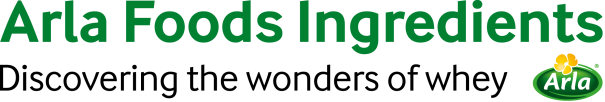 新闻发布低容量，高蛋白：Arla食品原料公司提供一种高品质医学饮料解决方案一款来自Arla食品原料公司的新概念将助您克服生产高质量医学用途乳清蛋白饮料所面临的挑战。这种饮料原型将10克蛋白质浓缩于100毫升小瓶中，对于需要低剂量而足量高品质蛋白进行营养治疗的患者来说极其理想。作为人体必需氨基酸和亮氨酸的一种优质来源，乳清蛋白在医学营养品市场上的需求量越来越大。伊诺网市场分析的数据显示，2012年至2017年间，以乳清蛋白为特色的全球医学营养饮料新产品发布数量的年复合增长率为9.9%。然而，高蛋白乳清饮料的生产也面临一些挑战。它们随时间推移会逐渐凝胶，味道也会受到影响，如果原料不耐热，加工设备也会被堵塞。现在，Arla食品原料公司创造的一种饮料原型能够克服这些挑战。公司的应用专家已成功开发出一种低容量（100毫升）高蛋白即饮营养补充剂。它是专为医学营养品生产商开发，超高温热处理稳定性良好，并且蛋白含量高达10%，且全部来自乳清蛋白。它还含有根据FSMP（特殊医学用途食品）规定添加的矿物质。这款新概念使用了Arla食品原料公司生产的Lacprodan® DI-7325，一个专为医学营养开发的高质量乳清原料。Lacprodan® DI-7325口感好，适用于含有矿物质的饮料，能保持良好的粘度（不会逐渐形成凝胶）并且具有高热稳定性。Arla食品原料公司的高级品类经理英格·利斯·波弗森(Inge Lise Povlsen)表示：“对低容量高优质蛋白的医学营养食品和饮料的需求日益增长。乳清蛋白以其卓越的营养特性使其成为完美的原料选择。但事实上，乳清蛋白在饮料中浓度增加时会对加工带来挑战。得益于Lacprodan® DI-7325，您的下一代低容量高蛋白的医学饮料解决方案将会拥有很强的热稳定性，不会随时间推移形成凝胶，也不会向口味妥协” 基于Lacprodan® DI-7325的低容量高蛋白医学饮料在包装上可以宣称：含100%的乳清来源的蛋白质，超高温热处理稳定，犹太和清真认证。完结如需了解更多信息，请联系：Steve Harman 原料宣传交流部Tel: +44 (0)7538 118079 | Email: steve@ingredientcommunications.com关于Arla食品原料公司：Arla食品原料公司是高附加值乳清产品的全球领导者。我们探索并提供源自乳清的原料，帮助食品产业开发和高效加工更天然、更高功能性和更营养的食品。我们服务于全球生命早期营养、医学营养、运动营养、健康食品以及其他食品和饮料市场。选择我们的五大理由：我们拥有强大的研发实力我们提供卓越的产品质量我们是您值得信赖的商业合作伙伴我们支持可持续发展我们保证供应的安全稳定性Arla食品原料公司是Arla食品公司100%控股的子公司，总部位于丹麦。RSS订阅：访问我们的网页http://www.mynewsdesk.com/arla-foods-ingredients并注册订阅我们的新闻RSS以获取定期更新的最新发展动态。Twitter在Twitter上关注我们以获取最新更新@ArlaIngredients LinkedIn（领英）http://www.linkedin.com/company/arla-foods-ingredientsFacebookhttps://www.facebook.com/arlaingredients